Ответственность за распространение  литературы и информационных  материалов религиозной организации «Свидетели Иеговы»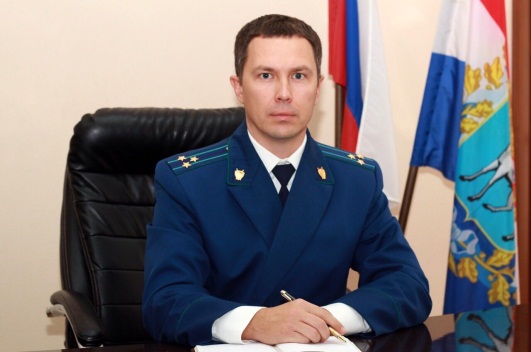 Апелляционным определением Верховного Суда РФ от 17 июля 2017 оставлено без изменения решение Верховного Суда РФ, согласно которому Религиозная организация «Управленческий центр Свидетели Иеговы в России» и входящие в ее структуру местные религиозные организации были ликвидированы, поскольку было установлено, что их деятельность осуществляется с нарушениями действующего законодательства РФ о противодействии экстремистской деятельности – комментирует ситуацию Нефтегорский межрайонный прокурор Алексей Журавлев.В информационных материалах данной организации были установлено наличие информации, возбуждающей религиозную рознь, пропагандирующей исключительность, превосходство и неполноценность граждан по признаку их отношения к религии.Согласно действующему законодательству за осуществление экстремистской деятельности граждане РФ, иностранные граждане и лица без гражданства несут уголовную, административную и гражданско-правовую ответственность.Склонение, вербовка или иное вовлечение лица в деятельность экстремистской организации - это умышленные действия, направленные на вовлечение определенного лица (группы лиц) в такую деятельность, например, путем уговоров, подкупа, угрозы, убеждения, просьб, предложений (в том числе совершенные посредством размещения материалов на различных носителях и распространения через информационно-телекоммуникационные сети), применения физического воздействия или посредством поиска лиц и вовлечения их в деятельность экстремистской организации.Уголовным кодексом РФ предусмотрена ответственность за публичные призывы к осуществлению экстремистской деятельности, организацию экстремистского сообщества, организацию деятельности экстремистской организации, финансирование экстремистской деятельности. Данные преступления относятся к категории тяжких и особо тяжких преступлений.24.12.2019